  Weekly Activities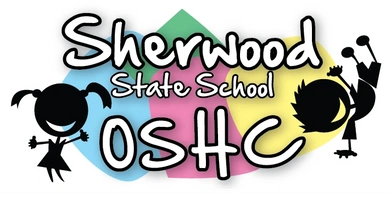 MondayTuesdayWednesdayThursdayFriday29/04/1930/04/1901/05/1902/05/1903/05/19BEFORE SCHOOL CAREBEFORE SCHOOL CAREBEFORE SCHOOL CAREBEFORE SCHOOL CAREBEFORE SCHOOL CAREInside: International Dance Day: Paddle Pop Ballerinas 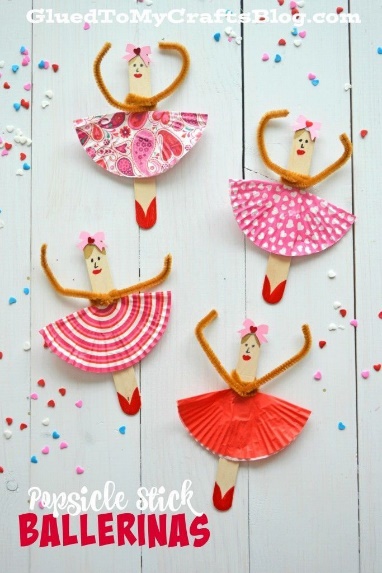 Inside: Peg Planes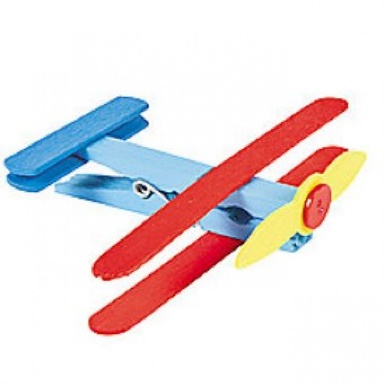 Inside: Paper Bag Monster Puppets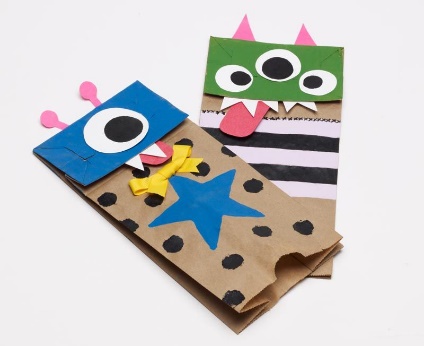 Inside:  Pipe Cleaner People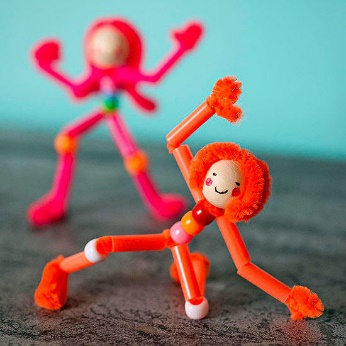 Inside: Aboriginal Dot Painting Handprints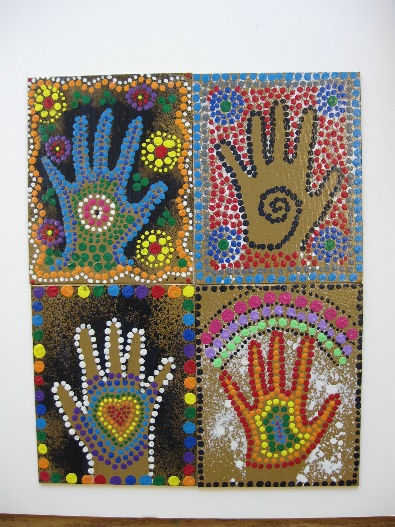 AFTER SCHOOL CAREAFTER SCHOOL CAREAFTER SCHOOL CAREAFTER SCHOOL CAREAFTER SCHOOL CAREInside: Aboriginal Rainsticks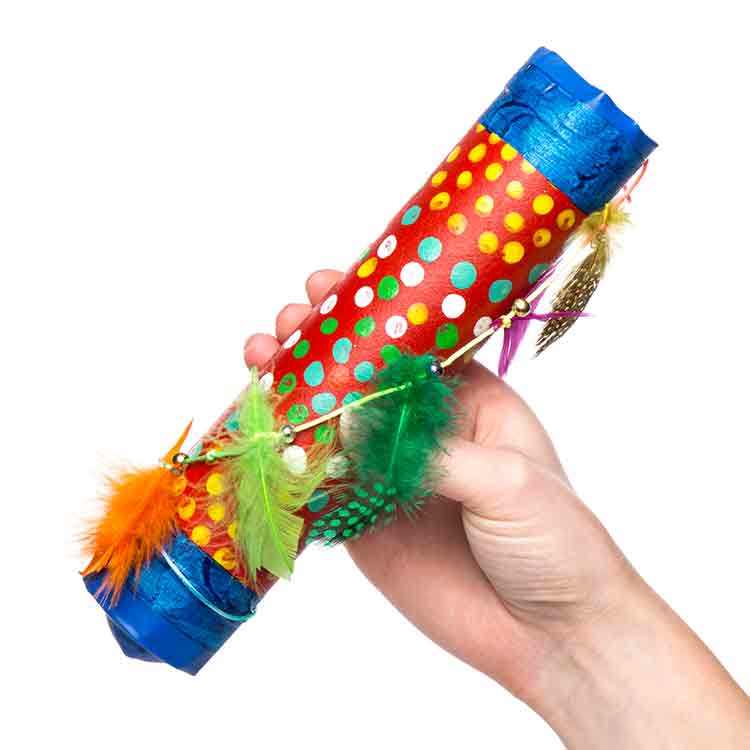 Outside: CricketInside: Making Sushi -Snr (Suggested by St. S)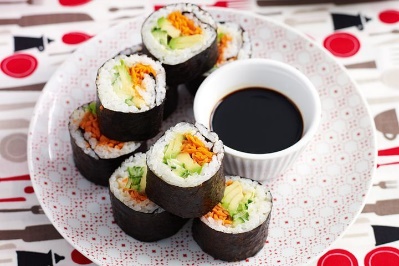 Outside: Munhanganing (Indigenous Tag game)Inside: Shiny Clay Fish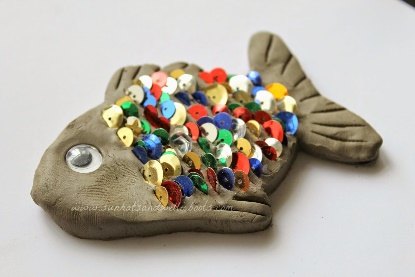 Outside:Handball Competition (Suggested by S.S)Inside: Making Sushi – Jnr (Suggested by St. S)                                    Outside: Red RoverInside: Dance Party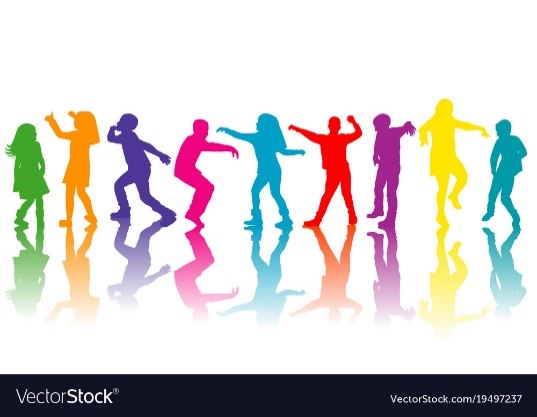 Outside – Sandpit